Agency overviewThe NSW Environment Protection Authority (EPA) is the state‘s primary environmental regulator. We work to protect our community and the environment as a leader, partner and protector. Our vision is for New South Wales to have a healthy environment, healthy community and healthy business. We believe healthy ecosystems are the foundation for healthy communities, a healthy economy and for enhancing Iiveability.We lead in protecting our air, waterways, land and the health of the community for the future.We work with communities, government and business to reduce our impact on the environment.We hold people and organisations to account through licensing, monitoring, regulation and enforcement.Primary purpose of the role Manage projects involving the research, analysis and monitoring of technical matters related to the protection of groundwater environments. Develop policy options and strategies to achieve environmental objectives and provide technical policy and operational advice and recommendations with a particular focus on coal seam gas to support front-line operations staff.Key accountabilities Research, monitor and analyse local, national and international practices and trends in the protection of groundwater environments to identify emerging issues, conflicts or gaps in existing policy and make recommendations on technical policy review or development.Develop, coordinate and provide technical advice, critiques and information to other areas of OEH/EPA for the identification of issues and need for development of policy for the land and water environment of NSW.Develop proposals for comprehensive environmental management strategies, with regard for the social, economic and legislative factors that affect land and water management in NSW.Provide hydrogeological advice and/or recommendations to managers, the Executive and the Minister as required on the development, review and implementation of policies for the implementation of State environmental strategies for the protection of groundwater environments.Provide technical support and advice to front-line EPA operational staff and apply expertise in identifying environment protection priorities, providing advice and acting as an expert witness.Provide technical policy information for, and make presentations to, workshops and seminars for EPA, local councils, Commonwealth and State Government agencies, industry and the community.Prepare clear and concise reports and submissions outlining technical advice and supporting information.Provide technical advice on Environmental Assessments, environment protection licence applications, guidelines and scientific reports as required to other EPA and OEH officers for negotiation or preparation of an EPA /OEH position/response.Key challenges Developing the approach to be taken in tackling an issue and put forward such proposals to the Unit Head/Manager for approval to proceed and needs to develop solutions which take into consideration the complex environmental issues and the legal, economic and social factors which affect land and water management, contributing to problem-solving processes of a complex nature within a broad government policy context.Negotiating the exchange of information and advice and liaise with officers from a wide range of Government and non-government organisations and may need to identify key players that need to be involved or consulted in developing policy. Supporting front-line operational staff with expert technical advice in a timely and effective manner.Key relationships Role dimensionsDecision makingThe role operates with some level of autonomy within the context of their agreed work plan and makes decisions within the limits of delegated authority. The role is accountable for the delivery of assigned work and is directed by its supervisor/manager on work priorities, complex issues and all matters requiring a higher authority to determine and resolve issues.Reporting lineReports to the Principal Policy Officer.Direct reportsNil.Budget/ExpenditureNil.Essential requirements Sound knowledge of technical issues related to ground quality management, specifically groundwater management, or industry practice with demonstrated ability to critically review technical documentation and advice on its technical merit.Sound knowledge of policy and guideline development processes, and experience using a mix of policy instruments for example economics, education and regulation.Ability to critically evaluate results of hydro-geological analyses, give effective and targeted advice on managing environmental issues and knowledge of the limitations of the relevant analytical and numeric techniques.Ability to act as an expert witness.Capabilities for the roleThe NSW Public Sector Capability Framework applies to all NSW public sector employees. The Capability Framework is available at www.psc.nsw.gov.au/capabilityframeworkCapability summaryBelow is the full list of capabilities and the level required for this role. The capabilities in bold are the focus capabilities for this role. Refer to the next section for further information about the focus capabilities.Focus capabilitiesThe focus capabilities for the role are the capabilities in which occupants must demonstrate immediate competence. The behavioural indicators provide examples of the types of behaviours that would be expected at that level and should be reviewed in conjunction with the role’s key accountabilities.ClusterPlanning & Environment AgencyEnvironment Protection AuthorityDivision/Branch/UnitRegulatory Services Division / Gas Regulation BranchLocationDubboClassification/Grade/BandEnvironment Officer Class 9ANZSCO Code234411Role Number29776PCAT Code1119192Date of ApprovalTBAAgency Websitewww.epa.nsw.gov.au WhoWhyInternalManager/SupervisorReceive guidance and support, provide advice and exchange informationWork team/other staffWork collaboratively to contribute to achieving business outcomesFoster effective working relationships to facilitate opportunities for engagement, consultation, issue resolution and information sharing.ExternalStakeholdersNegotiate and liaise with a variety of stakeholders to enable the timely delivery of business initiatives   NSW Public Sector Capability FrameworkNSW Public Sector Capability FrameworkNSW Public Sector Capability FrameworkCapability GroupCapability NameLevel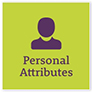 Display Resilience and CourageIntermediateAct with IntegrityAdeptManage SelfAdeptValue DiversityFoundational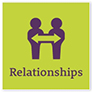 Communicate EffectivelyAdeptCommit to Customer ServiceIntermediateWork CollaborativelyIntermediateInfluence and NegotiateIntermediate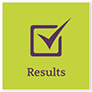 Deliver ResultsIntermediatePlan and PrioritiseIntermediateThink and Solve ProblemsAdeptDemonstrate AccountabilityAdept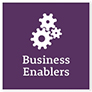 FinanceIntermediateTechnologyIntermediateProcurement and Contract ManagementFoundationalProject ManagementAdeptNSW Public Sector Capability FrameworkNSW Public Sector Capability FrameworkNSW Public Sector Capability FrameworkGroup and CapabilityLevelBehavioural IndicatorsPersonal AttributesManage SelfAdeptLook for and take advantage of opportunities to learn new skills and develop strengthsShow commitment to achieving challenging goalsExamine and reflect on own performanceSeek and respond positively to constructive feedback and guidanceDemonstrate a high level of personal motivationRelationshipsCommunicate Effectively AdeptTailor communication to the audienceClearly explain complex concepts and arguments to individuals and groupsMonitor own and others’ non-verbal cues and adapt where necessaryCreate opportunities for others to be heardActively listen to others and clarify own understandingWrite fluently in a range of styles and formatsRelationshipsInfluence and Negotiate IntermediateUtilise facts, knowledge and experience to support recommendationsWork towards positive and mutually satisfactory outcomesIdentify and resolve issues in discussion with other staff and stakeholdersIdentify others’ concerns and expectationsRespond constructively to conflict and disagreementsKeep discussion focused on the key issuesResultsThink and Solve ProblemsAdeptResearch and analyse information, identify interrelationships and make recommendations based on relevant evidenceAnticipate, identify and address issues and potential problems and select the most effective solutions from a range of optionsParticipate in and contribute to team/unit initiatives to resolve common issues or barriers to effectivenessIdentify and share business process improvements to enhance effectivenessBusiness EnablersProject ManagementAdeptPrepare clear project proposals and define scope and goals in measurable termsEstablish performance outcomes and measures for key project goals, and define monitoring, reporting and communication requirementsPrepare accurate estimates of costs and resources required for more complex projectsCommunicate the project strategy and its expected benefits to othersMonitor the completion of project milestones against goals and initiate amendments where necessaryEvaluate progress and identify improvements to inform future projects